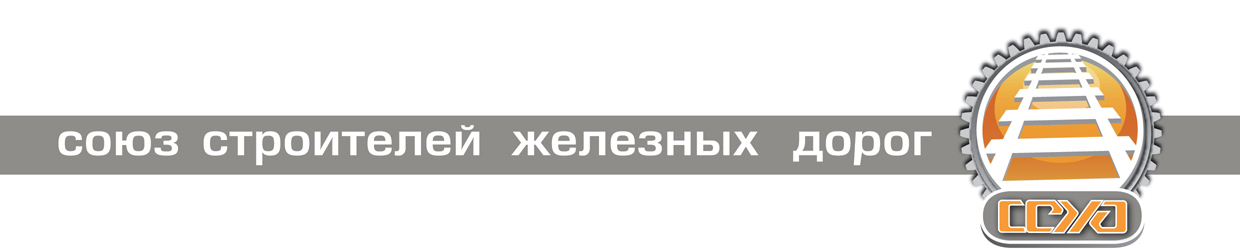 ИНФОРМАЦИОННЫЙ ОБЗОР ПРЕССЫ11.01.20171. АО «Росжелдорпроект» вошло в рейтинг «РБК 500: Рейтинг российского бизнеса»Основным показателем рейтинга, по которому ранжированы компании, является выручка, очищенная от НДС, акцизов и экспортных пошлин. Для компаний финансового сектора (банки, страхование, биржа, НПФ и другие) в качестве эквивалента выручки рассчитывались суммарные доходы от основной деятельности.http://www.rzdp.ru/press-center/news/ao-roszheldorproekt-voshlo-v-reyting-rbk-500-reyting-rossiyskogo-biznesa/2. Железнодорожный узел развяжет частный инвесторМинтранс будет реализовывать проект железнодорожного узла Восточный--Находка на основе механизма концессии. По мнению экспертов, это решение может быть следствием проблем в отношениях с подрядчиком в лице входящей в группу "Сумма" "Стройновации". Тем более что проект планируется изменить так, чтобы он учитывал прирост на 20 млн тонн грузовой базы у конкурента "Суммы" — "Восточного порта", подконтрольного "Кузбассразрезуглю", железнодорожные мощности которого ранее не были учтены в генсхеме.http://kommersant.ru/doc/31880733. Строительство путепроводов в Щербинке и Крекшино завершится в 2017 годуСтроительство железнодорожных путепроводов в городе Щербинке и деревне Крекшино закончится в 2017 году, сообщила пресс-служба Комплекса градостроительной политики и строительства Москвы со ссылкой на руководителя департамента развития новых территорий столицы Владимира Жидкина.http://www.gudok.ru/news/?ID=13610064. Московский метрополитен объявил конкурсы на проектирование и строительство 22 ТПУГУП «Московский метрополитен» объявил конкурсы на проектирование и строительство 22 транспортно-пересадочных узлов (ТПУ) на базе станций метро, сообщила пресс-служба комплекса градостроительной политики и строительства столицы.http://www.gudok.ru/news/?ID=13610095. РЖД потратит 30 млн на освещение платформ в Белгородской областиВ рамках мероприятий по повышению качества обслуживания пассажиров в регионе будет установлено 287 модулей, опоры со светодиодными светильниками, трансформаторы.https://regnum.ru/news/economy/2225506.html